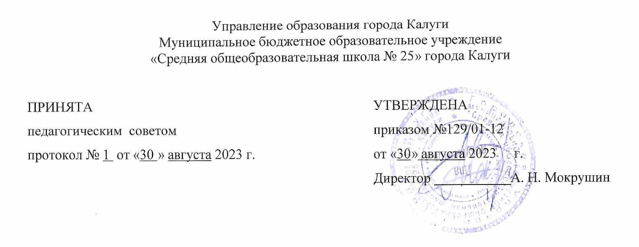 КАЛЕНДАРНЫЙ ПЛАН ВОСПИТАТЕЛЬНОЙ РАБОТЫМБОУ «Средняя общеобразовательная школа №25» г. Калугина 2023 – 2024 учебный год(уровень ОСНОВНОГО ОБЩЕГО ОБРАЗОВАНИЯ)КАЛЕНДАРНЫЙ ПЛАН ВОСПИТАТЕЛЬНОЙ РАБОТЫМБОУ «Средняя общеобразовательная школа №25» г. Калугина 2023 – 2024 учебный год(уровень ОСНОВНОГО ОБЩЕГО ОБРАЗОВАНИЯ)КАЛЕНДАРНЫЙ ПЛАН ВОСПИТАТЕЛЬНОЙ РАБОТЫМБОУ «Средняя общеобразовательная школа №25» г. Калугина 2023 – 2024 учебный год(уровень ОСНОВНОГО ОБЩЕГО ОБРАЗОВАНИЯ)КАЛЕНДАРНЫЙ ПЛАН ВОСПИТАТЕЛЬНОЙ РАБОТЫМБОУ «Средняя общеобразовательная школа №25» г. Калугина 2023 – 2024 учебный год(уровень ОСНОВНОГО ОБЩЕГО ОБРАЗОВАНИЯ)КАЛЕНДАРНЫЙ ПЛАН ВОСПИТАТЕЛЬНОЙ РАБОТЫМБОУ «Средняя общеобразовательная школа №25» г. Калугина 2023 – 2024 учебный год(уровень ОСНОВНОГО ОБЩЕГО ОБРАЗОВАНИЯ)КАЛЕНДАРНЫЙ ПЛАН ВОСПИТАТЕЛЬНОЙ РАБОТЫМБОУ «Средняя общеобразовательная школа №25» г. Калугина 2023 – 2024 учебный год(уровень ОСНОВНОГО ОБЩЕГО ОБРАЗОВАНИЯ)№ № ДелаКлассыОриентировочные даты проведенияОтветственныеКЛАССНОЕ РУКОВОДСТВОКЛАССНОЕ РУКОВОДСТВОКЛАССНОЕ РУКОВОДСТВОКЛАССНОЕ РУКОВОДСТВОКЛАССНОЕ РУКОВОДСТВОКЛАССНОЕ РУКОВОДСТВОРабота с классным коллективомРабота с классным коллективомРабота с классным коллективомРабота с классным коллективомРабота с классным коллективомРабота с классным коллективом1Тематические классные часы по планам классных руководителейТематические классные часы по планам классных руководителей5-9-еЕженедельно (сентябрь-май)Классные руководители 2Родительские собранияРодительские собрания5-9-е1 раз в четверть (Сентябрь, ноябрь, февраль, апрель)Классные руководители 3Работа по программе «Безопасная дорога»Работа по программе «Безопасная дорога»5-8-е1 раз в две неделиКлассные руководители 4Тематические профилактические беседы, инструктажиТематические профилактические беседы, инструктажи5-9-еПо особому графику в течение годаКлассные руководители Заместитель директора по ВРМесячник безопасности детей (инструктажи по БДД, ППБ, энергобезопаснгости, ПП на водных объектах)Месячник безопасности детей (инструктажи по БДД, ППБ, энергобезопаснгости, ПП на водных объектах)5-9-е1 сентябряКлассные руководители Заместитель директора по ВР5Работа по программе «Разговоры о важном»Работа по программе «Разговоры о важном»5-9-еКаждый учебный понедельник 1 урокКлассные руководители 6Составление социального паспорта классаСоставление социального паспорта класса5–9-еДо 11 сентябряКлассные руководители 7Корректировка данных по классу в электронном журналеКорректировка данных по классу в электронном журнале5-9-еДо 22 сентябряКлассные руководители 8Классные коллективные творческие дела Классные коллективные творческие дела 5–9-еСогласно планам ВР классных руководителейКлассные руководители 9Подготовка к участию в общешкольных ключевых делахПодготовка к участию в общешкольных ключевых делах5–9-еСогласно плану «Ключевые общешкольные дела»Классные руководители 10Работа с «Культурным дневником школьника»Работа с «Культурным дневником школьника»5–9-еВ течение учебного годаКлассные руководителиРодительские комитеты 11Изучение классного коллективаИзучение классного коллектива5–9-еВ течение учебного годаКлассные руководители 12Анализ адаптации пятиклассниковАнализ адаптации пятиклассников5-еОктябрьЯнварьАпрельКлассные руководителиПедагог-психологЗаместитель директора по ВРТематические классные часыТематические классные часыТематические классные часыТематические классные часыТематические классные часы1День Знаний, Дени МираДень Знаний, Дени Мира5-9-е1 сентябряКлассные руководители 2Классный час, посвященный Дню Солидарности с борьбе с терроризмомКлассный час, посвященный Дню Солидарности с борьбе с терроризмом5-9-е3 сентябряКлассные руководители 3Классные часы, посвященные международному дню школьных библиотекКлассные часы, посвященные международному дню школьных библиотек5-9-е25 октябряКлассные руководители 4Классные часы, посвященные Дню народного единстваКлассные часы, посвященные Дню народного единства5-9-е27 октябряКлассные руководители 5Классные мероприятия, посвященные Дню МатериКлассные мероприятия, посвященные Дню Матери5-9-е22-26 ноябряКлассные руководители 6Классные часы, посвященные Дню Конституции РФКлассные часы, посвященные Дню Конституции РФ5-9-е12-16 декабряКлассные руководители 7Классные часы, посвященные полному освобождению Ленинграда от немецко-фашистских захватчиковКлассные часы, посвященные полному освобождению Ленинграда от немецко-фашистских захватчиков5-9-е27 январяКлассные руководители 8Классные часы, посвященные Дню разгрома советскими войсками немецко-фашистских войск в Сталинградской битвеКлассные часы, посвященные Дню разгрома советскими войсками немецко-фашистских войск в Сталинградской битве5-9-е2 февраляКлассные руководители 9Классные мероприятия, посвященные Дню Защитника ОтечестваКлассные мероприятия, посвященные Дню Защитника Отечества5-9-е21-25 февраляКлассные руководители 10Классные мероприятия, посвященные Международному Женскому ДнюКлассные мероприятия, посвященные Международному Женскому Дню5-9-е7-11 мартаКлассные руководители 11Классный час «Крым – это Россия!»Классный час «Крым – это Россия!»5-9-е18 мартаКлассные руководители 12Классный час «Первые в космосе»Классный час «Первые в космосе»5-9-е12 апреляКлассные руководители 13Классные часы, посвященные Дню славянской письменности и культурыКлассные часы, посвященные Дню славянской письменности и культуры5-9-е24 маяКлассныеИндивидуальная работа с обучающимисяИндивидуальная работа с обучающимисяИндивидуальная работа с обучающимисяИндивидуальная работа с обучающимисяИндивидуальная работа с обучающимисяИндивидуальная работа с обучающимися1Индивидуальные беседы с обучающимисяИндивидуальные беседы с обучающимися5-9-еПо мере необходимостиКлассные руководители 2Адаптация вновь прибывших обучающихся в классеАдаптация вновь прибывших обучающихся в классе5-9-еВ течение годаКлассные руководители Работа с учителями-предметниками в классеРабота с учителями-предметниками в классеРабота с учителями-предметниками в классеРабота с учителями-предметниками в классеРабота с учителями-предметниками в классеРабота с учителями-предметниками в классе1Консультации с учителями-предметниками (соблюдение единых требований в воспитании, предупреждение и разрешение конфликтов)Консультации с учителями-предметниками (соблюдение единых требований в воспитании, предупреждение и разрешение конфликтов)5-9-еЕженедельноКлассные руководители УРОЧНАЯ ДЕЯТЕЛЬНОСТЬУРОЧНАЯ ДЕЯТЕЛЬНОСТЬУРОЧНАЯ ДЕЯТЕЛЬНОСТЬУРОЧНАЯ ДЕЯТЕЛЬНОСТЬУРОЧНАЯ ДЕЯТЕЛЬНОСТЬ1Урок истории, посвященный 210-летию со дня Бородинского сраженияУрок истории, посвященный 210-летию со дня Бородинского сражения8–9-е7 сентябряУчителя историиЗамдиректора по ВР2Урок литературы, посвященный 130-летию со Дня рождения М. И. ЦветаевойУрок литературы, посвященный 130-летию со Дня рождения М. И. Цветаевой8-9-е10 октябряУчитель георгафииЗамдиректора по ВР3Всероссийский Открытый Урок ОБЖВсероссийский Открытый Урок ОБЖ5–9-еоктябрьУчитель ОБЖ Замдиректора по ВР4Урок литературы, посвященный 135-летию со Дня рождения С. Я. МаршакаУрок литературы, посвященный 135-летию со Дня рождения С. Я. Маршака5-7-еноябрьУчителя литературы Замдиректора по ВР5Уроки Мужества, посвященные Дню Героев РоссииУроки Мужества, посвященные Дню Героев России5–9-едекабрьУчителя историиЗамдиректора по ВР6Единый урок «Права человека»Единый урок «Права человека»5–9-е10 декабряКлассные руководителиЗамдиректора по ВР7Музейные урокиМузейные уроки5–9-еВ течение годаРуководителю музеяЗамдиректора по ВР8Урок «Мой родной русский язык»Урок «Мой родной русский язык»5-9-ефевральУчителя русского языкаЗамдиректора по ВР9Уроки в рамках Недели МатематикиУроки в рамках Недели Математики5-9-е14-20 мартаУчителя математикиЗамдиректора по УВР10Гагаринский урок «Космос и мы»Гагаринский урок «Космос и мы»5-9-е12 апреляКлассные руководители11Урок музыки, посвященный 150-летию со Дня рождения С. В. Рахманинова Урок музыки, посвященный 150-летию со Дня рождения С. В. Рахманинова 5-8-еапрельУчитель музыки12Всероссийский Открытый урок ОБЖВсероссийский Открытый урок ОБЖ5-9-е30 апреляУчитель ОБЖ13Урок «Богатство Земли – природа»Урок «Богатство Земли – природа»5-9-емайУчителя химии, биологииВЗАИМОДЕЙСТВИЕ С РОДИТЕЛЯМИВЗАИМОДЕЙСТВИЕ С РОДИТЕЛЯМИВЗАИМОДЕЙСТВИЕ С РОДИТЕЛЯМИВЗАИМОДЕЙСТВИЕ С РОДИТЕЛЯМИВЗАИМОДЕЙСТВИЕ С РОДИТЕЛЯМИ1Заседания общешкольного родительского комитетаЗаседания общешкольного родительского комитета5-9-еПо особому графикуДиректор2Общешкольные родительские собрания«Семья и школа: взгляд в одном направлении»«Права ребенка. Обязанности родителей»«Взаимодействие семьи и школы по вопросам профилактики правонарушений и безнадзорности»Общешкольные родительские собрания«Семья и школа: взгляд в одном направлении»«Права ребенка. Обязанности родителей»«Взаимодействие семьи и школы по вопросам профилактики правонарушений и безнадзорности»5-9-еОдин раз в триместр по графикуСентябрьЯнварьМартЗамдиректораКлассные руководители3Информационное оповещение родителей через сайт школы, мессенджеры, группу школы ВКонтактеИнформационное оповещение родителей через сайт школы, мессенджеры, группу школы ВКонтакте5-9-еВ течение годаАдминистрация, классные руководители4Проведение «Дня открытых дверей» для родителейПроведение «Дня открытых дверей» для родителей5-9-еПо особому графикуАдминистрация, классные руководители5Консультации с психологомКонсультации с психологом5-9-еПо графикуПедагог-психолог6Индивидуальные встречи с администрациейИндивидуальные встречи с администрацией5-9-еПо запросуАдминистрация7Совместные классные часы «Мир профессий наших родителей»Совместные классные часы «Мир профессий наших родителей»5-9-еВ течение годаЗамдиректора по ВРКлассные руководители8Участие в заседаниях регионального родительского комитетаУчастие в заседаниях регионального родительского комитета5-9-еежеквартальноКлассные руководители9Ярмарка программ дополнительного образованияЯрмарка программ дополнительного образования5-9-еСентябрьЗамдиректора по ВР10Ярмарка курсов внеурочной деятельности, спецкурсовЯрмарка курсов внеурочной деятельности, спецкурсов5-9-еСентябрьЗамдиректора по УВРЗамдиректора по ВРСАМОУПРАВЛЕНИЕСАМОУПРАВЛЕНИЕСАМОУПРАВЛЕНИЕСАМОУПРАВЛЕНИЕСАМОУПРАВЛЕНИЕ1Выборы органов классного самоуправленияВыборы органов классного самоуправления5–9-еСентябрьКлассные руководители 2День единых действий «Выборы в органы ученического самоуправления школы»День единых действий «Выборы в органы ученического самоуправления школы»7–9-е22 сентябряЗамдиректора по ВР3Инаугурация избранного Президента школыИнаугурация избранного Президента школы7–9-е27 сентябряЗамдиректора по ВР4Планирование работы совета обучающихся «Возможность» на 2021 – 2022 учебный годПланирование работы совета обучающихся «Возможность» на 2021 – 2022 учебный год8–9-е27-30 сентябряЗамдиректора по ВР5Ежемесячные заседания Совета обучающихся «Возможность»Ежемесячные заседания Совета обучающихся «Возможность»8–9-еОдин раз в месяцЗамдиректора по ВР6Работа со SCRUM-доской «Возможность»Работа со SCRUM-доской «Возможность»5–9-еВ течение годаЗамдиректора по ВР7Областной конкурс ученического самоуправления «Школьная республика»Областной конкурс ученического самоуправления «Школьная республика»8–9-еСентябрь-декабрьЗамдиректора по ВР8Участие в областном конкурсе «Старшеклассник года»Участие в областном конкурсе «Старшеклассник года»8–9-еНоябрь - февральЗамдиректора по ВР9День СамоуправленияДень Самоуправления8-9-е5 октябряЗамдиректора по ВР10Участие в областной акции «Диалог на равных»Участие в областной акции «Диалог на равных»8-9-еДекабрь - январьЗамдирекора по ВР11Организация новогодних мероприятийОрганизация новогодних мероприятий8-9-еДекабрьЗамдирекора по ВР12Организация мероприятий, приуроченных ко Дню Защитника ОтечестваОрганизация мероприятий, приуроченных ко Дню Защитника Отечества8-9-еФевральЗамдирекора по ВР13Организация мероприятий, приуроченных к Международному Женскому днюОрганизация мероприятий, приуроченных к Международному Женскому дню8-9-еМартЗамдирекора по ВР14Отчет о работе совета обучающихся «Возможность»Отчет о работе совета обучающихся «Возможность»8-9-еМайЗамдирекора по ВР15Информационное наполнение сообщества школы в ВКИнформационное наполнение сообщества школы в ВК8-9-еВ течение годаЗамдирекора по ВРСОЦИАЛЬНОЕ ПАРТНЁРСТВОСОЦИАЛЬНОЕ ПАРТНЁРСТВОСОЦИАЛЬНОЕ ПАРТНЁРСТВОСОЦИАЛЬНОЕ ПАРТНЁРСТВОСОЦИАЛЬНОЕ ПАРТНЁРСТВО1Совместные тематические мероприятия с ДК «Малинники»Совместные тематические мероприятия с ДК «Малинники»5-6-ев течение годазам. дир. по ВР, классные руководители2Профориентационные мероприятия с АО «Калужский завод «Ремпутьмаш», Калужский колледж дизайна и сервиса, Калужский технологический колледжПрофориентационные мероприятия с АО «Калужский завод «Ремпутьмаш», Калужский колледж дизайна и сервиса, Калужский технологический колледж8-9-ев течение годазам. дир. по ВР, классные руководители3Проведение творческих мастерских от ЦРДиЮТ «Созвездие»Проведение творческих мастерских от ЦРДиЮТ «Созвездие»5-9-ев течение годазам. дир. по ВР, классные руководителиПРОФОРИЕНТАЦИЯПРОФОРИЕНТАЦИЯПРОФОРИЕНТАЦИЯПРОФОРИЕНТАЦИЯПРОФОРИЕНТАЦИЯ1Циклы профориентационных часов общения «Профессиональное самоопределение»Циклы профориентационных часов общения «Профессиональное самоопределение»5–9-еОдин раз в месяц на параллель по отдельному плануЗамдиректора по ВРПсихологКлассный руководитель2Индивидуальные консультации для учащихся и родителей с психологомИндивидуальные консультации для учащихся и родителей с психологом8–11-еПо индивидуальной договоренностиПсихолог3Профориентационные экскурсии по отдельному плануПрофориентационные экскурсии по отдельному плану5–11-еВ течение годаЗамдиректора по ВРПсихолог4Участие в областном конкурсе «Подросток и закон»Участие в областном конкурсе «Подросток и закон»8-9-еСентябрь - декабрьЗамдиректора по ВР5Участие в областных соревнованиях в рамках чемпионата «Молодые Профессионалы»Участие в областных соревнованиях в рамках чемпионата «Молодые Профессионалы»8-9-еноябрьЗамдиректора по ВР6Участие в областном хакатоне «Старт в профессию»Участие в областном хакатоне «Старт в профессию»8-9-еНоябрь - декабрьЗамдиректора по ВР7Круглый стол для родителей «Как помочь ребенку в выборе профессии»Круглый стол для родителей «Как помочь ребенку в выборе профессии»8–9-еДекабрьЗамдиректора по ВРПсихолог8Участие в программах, направленных на реализацию национальных проектов: «Проектория», «Билет в будущее», «Большая перемена»Участие в программах, направленных на реализацию национальных проектов: «Проектория», «Билет в будущее», «Большая перемена»8-9-еСентябрь-майЗамдиректора по ВРКлассные руководителиОСНОВНЫЕ ШКОЛЬНЫЕ ДЕЛАОСНОВНЫЕ ШКОЛЬНЫЕ ДЕЛАОСНОВНЫЕ ШКОЛЬНЫЕ ДЕЛАОСНОВНЫЕ ШКОЛЬНЫЕ ДЕЛАОСНОВНЫЕ ШКОЛЬНЫЕ ДЕЛАСентябрьСентябрьСентябрьСентябрьСентябрь1Торжественные линейки, посвящённые Дню знанийТоржественные линейки, посвящённые Дню знаний5-9-е1 сентябряЗамдиректора по ВРКлассные руководителиФестиваль дополнительного образования МБОУ «СОШ №25» г. КалугиФестиваль дополнительного образования МБОУ «СОШ №25» г. Калуги5-9-епервая неделя сентябряЗамдиректора по ВРКлассные руководители2День солидарности в борьбе с терроризмомДень солидарности в борьбе с терроризмом5-9-е5 сентябряЗамдиректора по ВРШкольное самоуправление3Акция, посвящённая Международному дню распространения грамотностиАкция, посвящённая Международному дню распространения грамотности5-9-е8 сентябряЗамдиректора по ВРШкольное самоуправление4Конкурс социальной рекламы «Стиль жизни – Здоровье»Конкурс социальной рекламы «Стиль жизни – Здоровье»5-9-е11-15 октябряЗамдиректора по ВРКлассные руководители5Неделя здоровьяНеделя здоровья5–9-еПо особому графикуЗамдиректора по ВРУчителя физической культуры6Вахта Памяти. Пост №1Вахта Памяти. Пост №15-9-еПо особому графикуЗамдиректора по ВРОктябрьОктябрьОктябрьОктябрьОктябрь7День УчителяДень Учителя1–11-е5 октябряЗамдиректора по ВРШкольное самоуправление8Акция «МЫ – граждане России»Акция «МЫ – граждане России»8-еВ течение месяцаЗамдиректора по ВРКлассные руководители9Всероссийский конкурс творческих, исследовательских и проектных работ «#ВместеЯрче»Всероссийский конкурс творческих, исследовательских и проектных работ «#ВместеЯрче»5-9-еДо 11 октябряЗамдиректора по ВРКлассные руководители10Конкурс творческих работ «Я и Россия: мечты о будущем»Конкурс творческих работ «Я и Россия: мечты о будущем»5-9-еВ течение месяцаЗамдиректора по ВРКлассные руководители11Акция «Согрей теплом своей души» (ко Дню Пожилого человека)Акция «Согрей теплом своей души» (ко Дню Пожилого человека)5-9-еВ течение месяцаЗамдиректора по ВРКлассные руководители12Акция «Подарок школьной библиотеке» к Международному дню школьных библиотекАкция «Подарок школьной библиотеке» к Международному дню школьных библиотек5-9-еК 25 октябряЗамдиректора по ВРКлассные руководителиБиблиотекарь13Смотр-конкурс классных уголковСмотр-конкурс классных уголков5-9-е 20 октябряЗамдиректора по ВРКлассные руководители14Мероприятия, приуроченные ко Дню отцаМероприятия, приуроченные ко Дню отца5-9-е16-22 октябряНоябрьНоябрьНоябрьНоябрьНоябрь14Старт экологических акций «Сдай батарейку – спаси ёжика», по сбору макулатуры, «Добрые крышечки»Старт экологических акций «Сдай батарейку – спаси ёжика», по сбору макулатуры, «Добрые крышечки»5-9-еВ течение месяцаЗамдиректора по ВРКлассные руководители15Конкурс «Солнце светит всем»Конкурс «Солнце светит всем»5-9-еВ течение месяцаЗамдиректора по ВРКлассные руководители16Фестиваль культур народов мира (ко Дню Толерантности)Фестиваль культур народов мира (ко Дню Толерантности)5-9-е30 ноябряЗамдиректора по ВРКлассные руководители17Акция «Расскажи о своей маме» ко Дню МатериАкция «Расскажи о своей маме» ко Дню Матери5-9-е24 ноябряЗамдиректора по ВРКлассные руководители18Общешкольный конкурс на разработку символики школыОбщешкольный конкурс на разработку символики школы5-9-еВ течение месяцаЗамдиректора по ВРКлассные руководителиДекабрьДекабрьДекабрьДекабрьДекабрь19Проведение мероприятий, посвящённых Дню Героев Отечества и Дню Неизвестного солдатаПроведение мероприятий, посвящённых Дню Героев Отечества и Дню Неизвестного солдата5-9-е9 декабряЗамдиректора по ВРКлассные руководители20Акция «Поздравь конституцию»Акция «Поздравь конституцию»5–11-е12 декабряЗамдиректора по ВРКлассные руководители21Ежегодные областные краеведческие чтения имени А. Д. ЮдинаЕжегодные областные краеведческие чтения имени А. Д. Юдина8-9-еВ течение месяцаЗамдиректора по ВРКлассные руководители22Праздник «Новый год на пороге»Праздник «Новый год на пороге»7-9-еПоследняя неделя декабряЗамдиректора по ВРУчителя-предметникиЯнварьЯнварьЯнварьЯнварьЯнварь23Акции, посвящённые Международному дню памяти жертв Холокоста, дню полного освобождения Ленинграда от фашистской блокадыАкции, посвящённые Международному дню памяти жертв Холокоста, дню полного освобождения Ленинграда от фашистской блокады7-9-е27 январяЗамдиректора по ВР24Декада наукДекада наук5-9-еВ течение месяцаЗамдиректора по ВРАстахова Е. А.ФевральФевральФевральФевральФевраль25День открытых дверей для родителейДень открытых дверей для родителей5-9-е4 февраляДиректорЗаместители директора26Школьная научно-практическая конференция «К Вершинам науки» (ко Дню Российской науки)Школьная научно-практическая конференция «К Вершинам науки» (ко Дню Российской науки)7–11-е8 февраляЗамдиректора по ВРШНОУ «Шанс»27Мероприятия ко Дню Защитника ОтечестваМероприятия ко Дню Защитника Отечества5-9-е21-24 февраляЗамдиректора по ВР28МасленицаМасленица1–11-е24 февраляЗамдиректора по ВРШкольное самоуправлениеМартМартМартМартМарт29Праздник, посвящённый Международному Женскому днюПраздник, посвящённый Международному Женскому дню5-9-е7 мартаЗамдиректора по ВРШкольное самоуправление30Мероприятия, посвящённые Дню воссоединения Крыма с РоссиейМероприятия, посвящённые Дню воссоединения Крыма с Россией5-9-е18 мартаЗамдиректора по ВРКлассные руководители31Проведение Недели детской и юношеской книгиПроведение Недели детской и юношеской книги5-9-е25 -30 мартаЗамдиректора по ВРБиблиотекарь32Недели музыки для детей и юношестваНедели музыки для детей и юношества5-9-е23-29 мартаЗамдиректора по ВРУчитель музыки33Областной этап Всероссийского детского конкурса юных чтецов «Живая классика»Областной этап Всероссийского детского конкурса юных чтецов «Живая классика»5-9-еВ течение месяцаЗамдиректора по УВРУчителя литературы34Областной этап Всероссийского детского экологического форума «Зелёная Планета»Областной этап Всероссийского детского экологического форума «Зелёная Планета»5-9-еВ течение месяцаЗамдиректора по УВРУчитель биологии АпрельАпрельАпрельАпрельАпрель35Деловая игра в рамках «Дня Космонавтики»Деловая игра в рамках «Дня Космонавтики»5-9-е12 апреляЗамдиректора по ВРКлассные руководители36Конкурс творческих работ «Земля – наш общий дом»Конкурс творческих работ «Земля – наш общий дом»5-8-е21 апреляЗамдиректора по ВРКлассные руководители37Акция «Наш школьный двор»Акция «Наш школьный двор»5-9-еПоследняя неделя апреляЗамдиректора по ВРКлассные руководители38Квест «В мире естествознания»Квест «В мире естествознания»6-е классыПо отдельному графикуЗамдиректора по ВРАстахова Е. А.МайМайМайМайМай39Литературно-музыкальная композиция «Чтобы помнили», посвященная Дню ПобедыЛитературно-музыкальная композиция «Чтобы помнили», посвященная Дню Победы5-9-е10 маяЗамдиректора по ВРШкольное самоуправление40Подготовка и проведение праздников «Последнего звонка» в 9-х классахПодготовка и проведение праздников «Последнего звонка» в 9-х классах7-9-еВ течение месяцаЗамдиректора по ВРКлассные руководителиИюньИюньИюньИюньИюнь41Подготовка и проведение выпускных вечеров в 9-х классахПодготовка и проведение выпускных вечеров в 9-х классах8-9-еВ течение месяцаЗамдиректора по ВРКлассные руководителиШКОЛЬНЫЕ МЕДИАШКОЛЬНЫЕ МЕДИАШКОЛЬНЫЕ МЕДИАШКОЛЬНЫЕ МЕДИАШКОЛЬНЫЕ МЕДИА1Выпуск общешкольной газеты «Зеркало»Выпуск общешкольной газеты «Зеркало»5–9-е1 раз в четвертьЗамдиректора по ВРРедколлегия газеты2Сьемки репортажей о ключевых общешкольных событияхСьемки репортажей о ключевых общешкольных событиях8–9-еВ течение годаЗамдиректора по ВРМетодисты кафедрШкольное коммуникационное агентство3Составление контент-плана ведения школьной группы ВКонтакте «Твоя 25-я»Составление контент-плана ведения школьной группы ВКонтакте «Твоя 25-я»8–9-еЕженедельноЗамдиректора по ВРЛига Информации4Областной фестиваль школьной прессы образовательных организаций Калужской областиОбластной фестиваль школьной прессы образовательных организаций Калужской области-8-9-еОктябрь-ноябрьЗамдиректора по ВРЛига Информации5Участие в городском конкурсе «Прошу слова!»Участие в городском конкурсе «Прошу слова!»8-9-еПо графикуЗамдиректора по ВРЛига Информации6Участие в областном конкурсе юных кинематографистов «Десятая Муза»Участие в областном конкурсе юных кинематографистов «Десятая Муза»8-9-еФевраль-мартЗамдиректора по ВРЛига ИнформацииОРГАНИЗАЦИЯ ПРЕДМЕТНО-ПРОСТРАНСТВЕННОЙ СРЕДЫОРГАНИЗАЦИЯ ПРЕДМЕТНО-ПРОСТРАНСТВЕННОЙ СРЕДЫОРГАНИЗАЦИЯ ПРЕДМЕТНО-ПРОСТРАНСТВЕННОЙ СРЕДЫОРГАНИЗАЦИЯ ПРЕДМЕТНО-ПРОСТРАНСТВЕННОЙ СРЕДЫОРГАНИЗАЦИЯ ПРЕДМЕТНО-ПРОСТРАНСТВЕННОЙ СРЕДЫОРГАНИЗАЦИЯ ПРЕДМЕТНО-ПРОСТРАНСТВЕННОЙ СРЕДЫ1Обновление информации на стендах по ПДДОбновление информации на стендах по ПДД2-4-е1 раз в четверть Замдиректора по ВРРуководитель отряда ЮИД2Тематические выставки работ учащихсяТематические выставки работ учащихся1–4-еВ течение годаЗамдиректора по ВР3Оформление SCRUM-доски «Возможность»Оформление SCRUM-доски «Возможность»1–4-еВ течение годаЗамдиректора по ВР4Оформление классных уголковОформление классных уголков1–4-еСентябрь-октябрьЗамдиректора по ВРКлассные руководителиПРОФИЛАКТИКА И БЕЗОПАСНОСТЬПРОФИЛАКТИКА И БЕЗОПАСНОСТЬПРОФИЛАКТИКА И БЕЗОПАСНОСТЬПРОФИЛАКТИКА И БЕЗОПАСНОСТЬПРОФИЛАКТИКА И БЕЗОПАСНОСТЬПРОФИЛАКТИКА И БЕЗОПАСНОСТЬ1Профилактика правонарушений Профилактика правонарушений 1–4-еПо отдельному графикуЗамдиректора по ВР2Профилактика наркомании, табакокурения, токсикоманииПрофилактика наркомании, табакокурения, токсикомании1–4-еПо отдельному графикуЗамдиректора по ВР